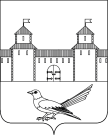 от 10.06.2016 № 835-пО присвоении  адреса земельному участку Руководствуясь статьей 7 Земельного кодекса Российской Федерации от 25.10.2001 №136-ФЗ, статьей 16 Федерального закона от 06.10.2003 №131-ФЗ «Об общих принципах организации местного самоуправления в Российской Федерации», постановлением Правительства Российской Федерации от 19.11.2014 №1221 «Об утверждении Правил присвоения, изменения и аннулирования адресов», приказом Министерства экономического развития Российской Федерации от 01.09.2014 №540 «Об утверждении классификатора видов разрешенного использования земельных участков», статьями 32, 35, 40 Устава муниципального образования Сорочинский городской округ Оренбургской области, кадастровым паспортом земельного участка от 06.04.2016 №56/16-200726, распоряжением администрации города Сорочинска Оренбургской области №399-р от 14.06.1995 «Об отводе земельного участка под строительство индивидуального гаража по ул.8 Марта гр-ке Галаевой Любови Ивановне»,  решением Сорочинского районного суда Оренбургской области от 22.04.2016 вступившим в законную силу 24.05.2016, архивной копией от 28.01.2016 №8-З на запрос от 12.01.2016 Распоряжение администрации города Сорочинска от 14.06.1995 г. № 399-р «Об отводе земельного участка под строительство индивидуального гаража по ул. 8 Марта гр-ке Гараевой (фамилия так в документе) Любови Ивановне» и поданным заявлением (вх.№Гз-693 от 26.05.2016) администрация Сорочинского городского округа Оренбургской области постановляет:	1. Присвоить земельному участку с кадастровым номером 56:45:0102026:1720 адрес: Российская Федерация, Оренбургская область, г.Сорочинск, гаражный массив 1, линия 5, гараж №28; разрешенное использование земельного участка: объекты гаражного назначения. Категория земель: земли населенных пунктов.2. Контроль за исполнением настоящего постановления возложить на главного архитектора муниципального образования Сорочинский городской округ Оренбургской области – Крестьянова А.Ф.3. Настоящее постановление вступает в силу со дня подписания и подлежит размещению на Портале муниципального образования Сорочинский городской округ Оренбургской области.Глава муниципального образованияСорочинский городской округ                                                        Т.П. МелентьеваРазослано: в дело,  прокуратуре, заявителю, Управлению архитектуры, ОУИ, Вагановой Е.В.Администрация Сорочинского городского округа Оренбургской областиП О С Т А Н О В Л Е Н И Е